Р Е Ш Е Н И ЕСобрания депутатов Себеусадского сельского поселения33 сессия  третьего созыва                                                        № 219 от 1 марта 2024 г.Отчет главы Себеусадской сельской администрации о результатах своей деятельности и деятельностиСебеусадской сельской администрацииза 2023 годЗаслушав и обсудив отчет главы Себеусадской сельской администрации о деятельности Себеусадской сельской администрации за 2023 год, Собрание депутатов отмечает, что достигнуты определенные положительные результаты.Руководствуясь Федеральным законом  № 131-ФЗ от 06.10.2003 г. «Об общих принципах организации местного самоуправления в Российской Федерации», Собрание депутатов Себеусадского сельского поселения РЕШАЕТ: 1. Принять к сведению Отчет главы Себеусадской сельской администрации о результатах своей деятельности и деятельности Себеусадской сельской администрации за 2023 год.2. Контроль за исполнением настоящего решения возложить на постоянную комиссию по экономическим вопросам.Глава Себеусадского сельского поселения                       Л.В.ЯковлевЯл шотан Волаксола  илемындепутат- влакын  Погынжо425146,  Морко район, Волаксола ял Колхозный урем, 4 тел. (83635) 9-35-87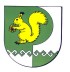 Собрание депутатов Себеусадского сельского поселения425146, Моркинский район, д.Себеусад, ул.Колхозная, д.4 тел. (83635)9-35-87